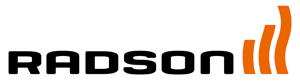 Badkamerradiatoren FLORESMerk	RADSON Type	FLORESMateriaal	Verticale D-collector van 40x30 mm	Ronde, rechte warmte-elementen -  	diameter 22 mmMaximale werktemperatuur	110°CMaximale werkdruk	8 barConformiteit	EN 442TECHNISCHE OMSCHRIJVINGFLORES badkamerradiatoren bestaan uit ronde rechte stalen buizen met diameter 22 mm, die worden gelast tussen de “D”-vormige collectoren met een afmeting van 40x30 mm.DESIGNMet zijn ronde en fijne buizen is dit gewoonweg een mooie radiator…BEHANDELING EN AFWERKINGBehandelingsprocedure beantwoordend aan de norm DIN 55900 en EN 442 (emissievrij):Voorbereidingsfase: ontvetten, fosfateren en spoelen met Demin-water1ste lakfase: aanbrengen van de grondverf door kataforeseEindlaklaag: volgens het epoxypolyester poederprincipeKLEURStandaardkleur is wit - RAL 9016. Een brede waaier van RAL-, sanitaire en andere kleuren is beschikbaar.GAMMA5 hoogtes in mm: 547, 862, 1222, 1537, 18073 lengtes in mm: 500, 600, 750MONTAGEDe radiatoren zijn bevestigd aan de muur door middel van 3 wandconsoles, in de kleur van de radiator, geplaatst tussen de warmte-elementen.AANSLUITING2 aansluitingen G 1/2” en een ontluchter G 1/2” bovenaan. De radiator is ook voorzien van een plastic straalpijp. Aanvoer en retour onderaan omkeerbaar boven/onder en links/rechts.VERPAKKING EN BESCHERMINGDe radiatoren worden individueel verpakt in karton, verstevigd met versterkte hoeksegmenten, het geheel omwikkeld met krimpfolie.NORMENDe emissies van de radiatoren, uitgedrukt in Watt, zijn gemeten volgens de norm EN 442.De aanvoertemperatuur is 75°C, de retourtemperatuur 65°C en de omgevingstemperatuur is 20°C.GARANTIEGarantie tegen fabricagefouten: 10 jaar na installatie. 